SKRIPSISISTEM PENGENDALI PINTU GERBANG DENGAN SHORT MESSAGE SERVICE ATAU MISCALL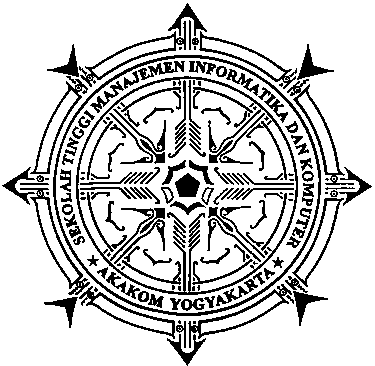 Disusun Oleh:Nur Habib M	No. Mhs	:	045410187	Jurusan	:	Teknik Informatika	Jenjang	:	Strata Satu (S1)SEKOLAH TINGGI MANAJEMEN INFORMATIKA DAN KOMPUTERAKAKOM2011